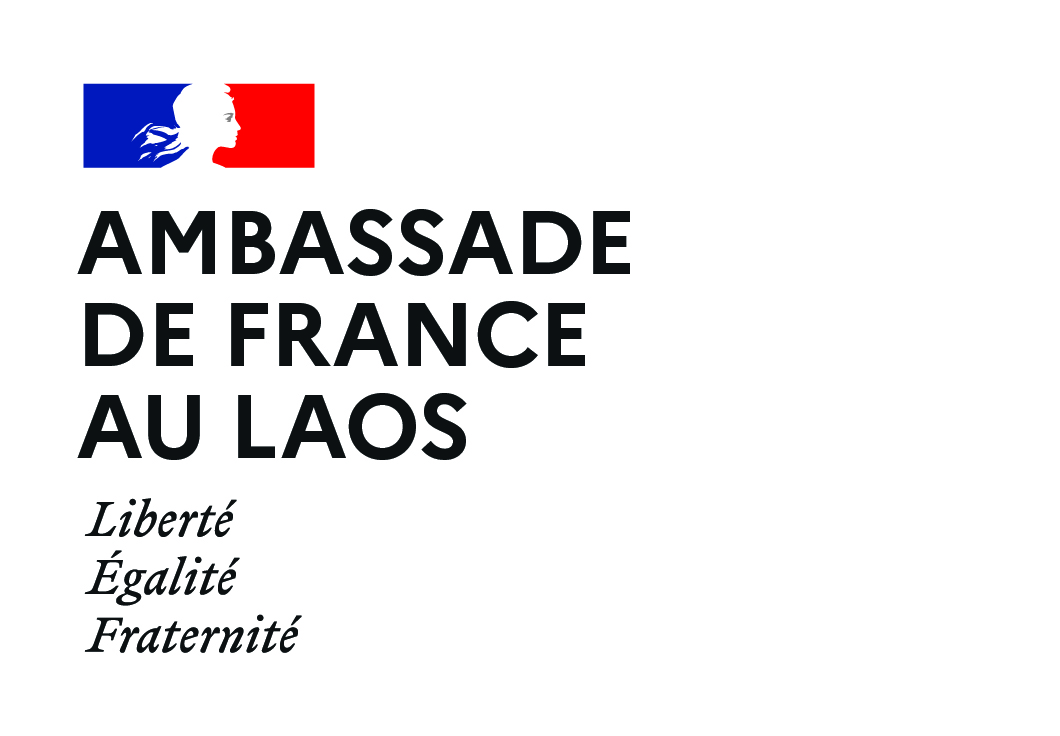 PISCCA 2020-2021Call for Civil Society’s Innovative ProjectsAPPLICATION FORM Deadline to submit proposals: 31/08/2020Selection of the projects: September 2020Please read the PISCCA call for project (eligibility and exclusion criteria) before filling in the application form If you have any question, please contact PISCCA programme officer:agathe.horvais@diplomatie.gouv.frHOW TO APPLYComplete the application form below, the document should not exceed 15 pages and should be typed.In addition to the completed form, please join to the application the following documents:☐ Certification of registration or proof of submission to the Ministry of Home Affairs;☐ Last two annual reports (if available);☐ Any other document that the applicant deems useful can be included.All the submitted documents, including the application form, should be sent in English or French. 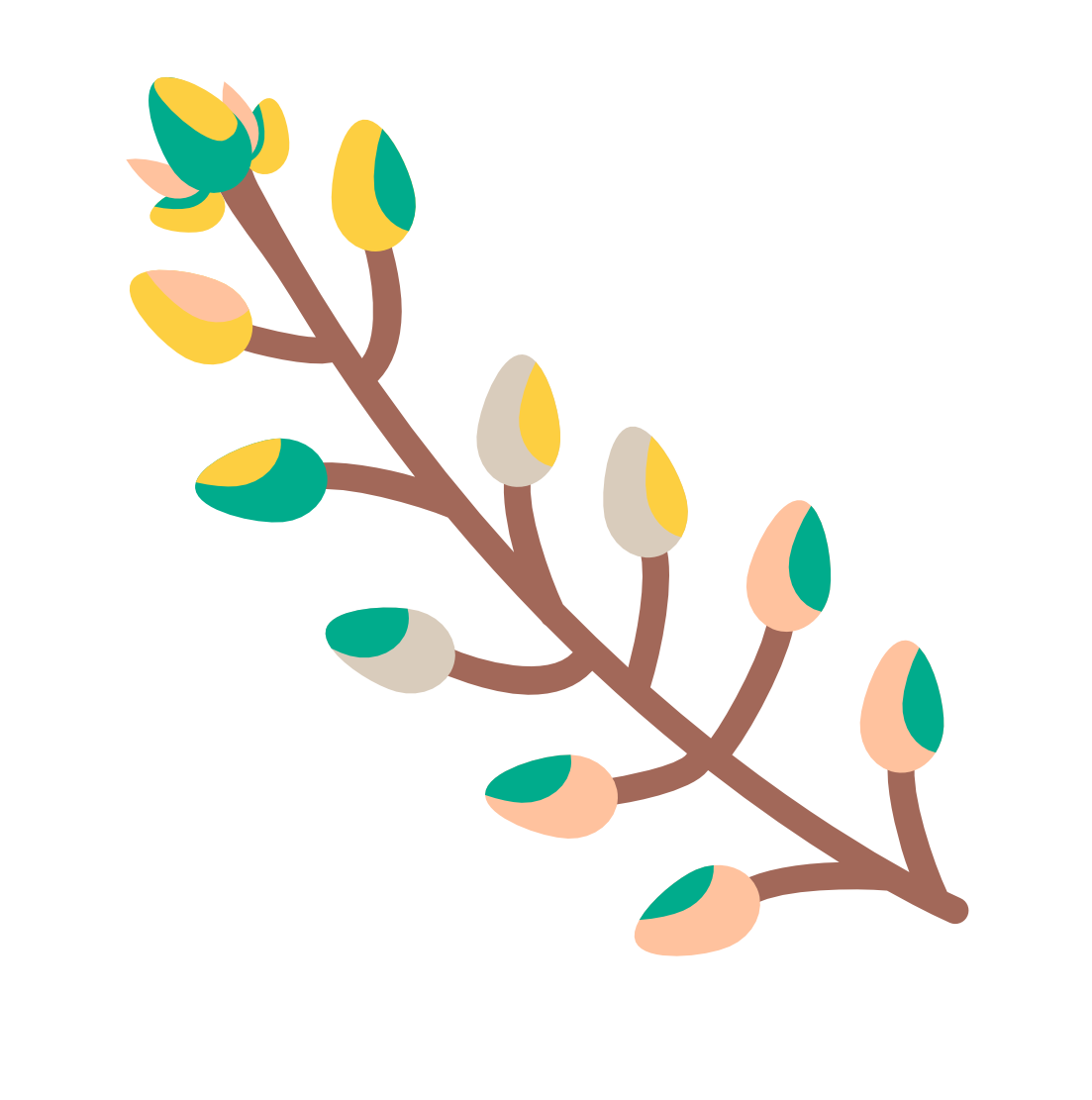 Send the completed application to the following contact:An electronic version (PdF format) subject “PISCCA project proposal” to scac.vientiane-amba@diplomatie.gouv.frAnd/OrA printed version:Cooperation and Cultural Action Service (SCAC)French Embassy to Lao PDRSetthathirath Avenue. P.O Box 06 Vientiane, LaosSummary of the application (1 page maximum)Information on organization: If you are registered in the lao CSO Directory on lao civil society website, you can fill the table using the data already provided on your profile https://www.laocivilsociety.org/Project description What is the title of your project?Main goal of your project: _____________________________Total budget of your project (LAK):Budget requested (LAK) : When do you expect your project to start and when would it end? From MM/YY to MM/YY (maximum 31/10/2021)Where will your project be implemented? Please provide the name of province(s), district(s) and village(s) Please describe who will be the main beneficiaries of your project and give an estimated number if possible: Short description of the project (max 70 words): Field of intervention (described in the call for project)☐ Component 1: Support for innovative micro-projects to improve the access of all individuals to social, economic and environmental rights.☐ Component 2: Support innovative and pilot actions that foster structuration, advocacy and dialogue specially orientated on social, economic or environmental rights. Detailed presentation of the project Issues addressed and project design Problem identification: What are the issues/problems/challenges faced by the target group/communities you work with? What are their needs? Why is it important to address them? Please include statistics/data (maximum 100 words)Please describe how this project has been designed. Did you interact with your target beneficiaries, local government, or any other partner? If that is the case, please describe how you consulted them (maximum 50 words)How will your project address issues/challenges/problems faced by target beneficiaries mentioned above? How will it improve/change their situation? (maximum 50 words)Objectives Title of objective 1: ________________________Description: How will this objective help to achieve the main goal of your project?Activity 1.1: description and expected resultActivity 1.2: description and expected resultFeel free to add activities up to 5 Title of objective 2: _________________________Description: How will this objective help to achieve the main goal of your project?Activity 2.1: description and expected resultActivity 2.2: description and expected resultFeel free to add activities up to 5 Additional information on project Sustainability: Please explain what will remain after the project (maximum 100 words)Please describe the potential risks in project implementation and how you will mitigate them (maximum 70 words)Cross cutting issues: Please describe how this project will address any thematic priority of the grant/cross cutting issue (youth, gender, innovation, climate change etc.) (maximum 100 words)Regarding gender, how would you rate your project according to Development Assistance Committee (DAC) gender policy marker? ☐ Marker 2 “Principal”:  means that gender equality is the main objective of your project and is fundamental is its design and expected results. The project would not have been undertaken without this objective.☐ Marker 1 “Significant” means that gender equality is an important and deliberate objective, but not the principal reason for undertaking your project, often explained as gender equality being mainstreamed in the project.☐ Marker 0 “Not targeted” means that your project has been screened against the gender marker but has not been found to target gender equality.Logframe, timeframe and budget LogframeTimeframeThe last month of implementation must be dedicated to collect monitoring & evaluation data and to report writing. BudgetTotal budget of the project (LAK):Budget requested to PISCCA (LAK):Contribution (LAK) from own organization/community (if any):Co-financing from other donors (if any, precise the donor, time period and currency):Exchange rate: LAK/EUR : 0,000102 EUR = 1 LAKProject team and implementing partnersProject teamName/position of project coordinator: Project team: Projects are implemented by people. Tell us about the people from your organization that are responsible for completion of the project and their roles in project implementationPartners Please identify your partners and how you will work with them on project implementation and activitiesMonitoring and evaluation (M&E) and capacity buildingMonitoring and evaluation (maximum 100 words)How will you know that your activities are successful? (If possible provide indicators) Briefly describe how your organization will monitor progress, record impact and share learning from the project activitiesWho will be in charge of collecting and analyzing data information on project progress/impact? Will you conduct a baseline survey and/or final evaluation for this project?   Capacity building (maximum 70 words)Please describe capacity development needs of your organization for this projectWhat do you expect to learn from the project? CommitmentThe applicant hereby declares that all Information on the form is correct and truthful.Signature of the president and stamp of the organization:NAME OF ORGANIZATIONNAME OF ORGANIZATIONYear of establishmentType of organizationDirectorMain coordinator nameMain coordinator contact (telephone and whatsapp)Office address and contact MissionMain goalTarget group(s)Sector(s): Agriculture / Capacity building / Climate change adaptation / Community Development / Education / Environment / Forestry / Gender / Health / Disabilities / Human Rights / Nutrition / Income generation / Infrastructure / Law / Micro Finance / Nutrition / Renewable energy / Social Protection / Wash / Other (please specify)ProvinceProblem/issueActivityExpected result(what will be achieved, who will benefit, …)Target indicator (number of people trained, …)Source of verification (reports, minute of meeting, survey…)Objective 1 Objective 1 Objective 1 Objective 1 Objective 1 1.11.2Feel free to add as many objective that you need Feel free to add as many objective that you need Feel free to add as many objective that you need Feel free to add as many objective that you need Feel free to add as many objective that you need Objective 2Objective 2Objective 2Objective 2Objective 22.12.2 …Description of activitiesTimeframe (months)Timeframe (months)Timeframe (months)Timeframe (months)Timeframe (months)Timeframe (months)Timeframe (months)Timeframe (months)Timeframe (months)Timeframe (months)Timeframe (months)Timeframe (months)Timeframe (months)Timeframe (months)Timeframe (months)Timeframe (months)Timeframe (months)Timeframe (months)Timeframe (months)1223344556778899101011Objective 1Objective 1Objective 1Objective 1Objective 1Objective 1Objective 1Objective 1Objective 1Objective 1Objective 1Objective 1Objective 1Objective 1Objective 1Objective 1Objective 1Objective 1Objective 1Objective 1Activity 1.1Activity 1.2Feel free to activities up to 5Objective 2Objective 2Objective 2Objective 2Objective 2Objective 2Objective 2Objective 2Objective 2Objective 2Objective 2Objective 2Objective 2Objective 2Objective 2Objective 2Objective 2Objective 2Objective 2Objective 2Activity 2.1Activity 2.2Feel free to add activities up to 5DescriptionUnitCost per unit (LAK)No. of UnitsTotal budget (LAK)PISCCA contribution (LAK)Total budget (EUR)PISCCA contribution (EUR)Human resources/Salaries (max 30%)Human resources/Salaries (max 30%)Human resources/Salaries (max 30%)Human resources/Salaries (max 30%)Human resources/Salaries (max 30%)Human resources/Salaries (max 30%)Human resources/Salaries (max 30%)Human resources/Salaries (max 30%)Details (position and % of time dedicated to the project)--ActivitiesActivitiesActivitiesActivitiesActivitiesActivitiesActivitiesActivitiesActivity 1.1Activity 1.2…Support/administrative costsSupport/administrative costsSupport/administrative costsSupport/administrative costsSupport/administrative costsSupport/administrative costsSupport/administrative costsSupport/administrative costsDetails:--Others (Justify)Others (Justify)Others (Justify)Others (Justify)Others (Justify)Others (Justify)Others (Justify)Others (Justify)Details:--Name (if already in place) PositionRole in the projectName of the partner Type of organization (government at national or local level, civil society organization…) Role in the project and modalities of the partnership 